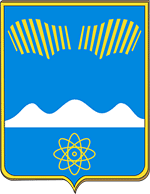 КОНТРОЛЬНО-РЕВИЗИОННАЯ КОМИССИЯГОРОДА ПОЛЯРНЫЕ ЗОРИ С ПОДВЕДОМСТВЕННОЙ ТЕРРИТОРИЕЙРАСПОРЯЖЕНИЕ18 января 2022 г.										    № 04Об утверждении Положения«О порядке сообщения лицами, замещающими муниципальные должности в Контрольно – ревизионной комиссии города Полярные Зори с подведомственной территорией о получении подарка в связи с протокольными мероприятиями, служебными командировками и другими официальными мероприятиями, участие в которых связано с исполнением ими служебных (должностных) обязанностей, сдачи и оценки подарка, реализации (выкупа) и зачисления средств, вырученных от его реализации»В соответствии со статьей 575 Гражданского кодекса Российской Федерации, Федеральным законом от 25.12.2008 № 273-ФЗ «О противодействии коррупции», руководствуясь постановлением Правительства Российской Федерации от 09.01.2014 № 10 «О порядке сообщения отдельными категориями лиц о получении подарка в связи с протокольными мероприятиями, служебными командировками и другими официальными мероприятиями, участие в которых связано с исполнением ими служебных (должностных) обязанностей, сдачи и оценки подарка, реализации (выкупа) и зачисления средств, вырученных от его реализации»:1. Утвердить Положение о порядке сообщения лицами, замещающими муниципальные должности в Контрольно – ревизионной комиссии города Полярные Зори с подведомственной территорией о получении подарка в связи с протокольными мероприятиями, служебными командировками и другими официальными мероприятиями, участие в которых связано с исполнением ими служебных (должностных) обязанностей, сдачи и оценки подарка, реализации (выкупа) и зачисления средств, вырученных от его реализации, согласно приложению.2. Настоящее распоряжение вступает в силу со дня его подписания.3. Настоящее распоряжение подлежит размещению на официальном сайте муниципального образования город Полярные Зори с подведомственной территорией в информационно-телекоммуникационной сети Интернет по адресу www.pz-city.ru.4. Контроль за исполнением настоящего постановления оставляю за собой.Председатель Контрольно-ревизионной комиссии		                 Л.Н. АлександроваУтвержденораспоряжением Контрольно-ревизионной комиссии города Полярные Зориот 18 января 2022 № 04Положение«О порядке сообщения лицами, замещающими муниципальные должности в Контрольно-ревизионной комиссии города Полярные Зори с подведомственной территорией о получении подарка в связи с протокольными мероприятиями, служебными командировками и другими официальными мероприятиями, участие в которых связано с исполнением ими служебных (должностных) обязанностей, сдаче и оценке подарка, реализации (выкупе) и зачисления средств, вырученных от его реализации»1. Настоящее Положение «О порядке сообщения лицами, замещающими муниципальные должности в Контрольно-ревизионной комиссии города Полярные Зори с подведомственной территорией о получении подарка в связи с протокольными мероприятиями, служебными командировками и другими официальными мероприятиями, участие в которых связано с исполнением ими служебных (должностных) обязанностей, сдаче и оценке подарка, реализации (выкупе) и зачисления средств, вырученных от его реализации» (далее – Положение) определяет порядок сообщения лицами, замещающими муниципальные должности в Контрольно-ревизионной комиссии города Полярные Зори с подведомственной территорией (далее – лица, замещающие муниципальные должности) о получении подарка в связи с протокольными мероприятиями, служебными командировками и другими официальными мероприятиями, участие в которых связано с их должностным положением или исполнением ими служебных (должностных) обязанностей, порядок сдачи и оценки подарка, реализации (выкупа) и зачисления средств, вырученных от его реализации.2. Основные понятия, используемые в настоящем Положении:«подарок, полученный в связи с протокольными мероприятиями, служебными командировками и другими официальными мероприятиями» - подарок, полученный лицом, замещающим муниципальную должность от физических (юридических) лиц, которые осуществляют дарение исходя из должностного положения одаряемого или исполнения им должностных обязанностей, за исключением канцелярских принадлежностей, которые в рамках протокольных мероприятий, служебных командировок и других официальных мероприятий предоставлены каждому участнику указанных мероприятий в целях исполнения им своих должностных обязанностей, цветов и ценных подарков, которые вручены в качестве поощрения (награды);«получение подарка в связи с протокольными мероприятиями, служебными командировками и другими официальными мероприятиями, участие в которых связано с исполнением должностных обязанностей» - получение лицом, замещающим муниципальную должность лично или через посредника от физических (юридических) лиц подарка в рамках осуществления деятельности, предусмотренной должностной инструкцией, а также в связи с исполнением должностных (служебных) обязанностей в случаях, установленных федеральными законами и иными нормативными актами, определяющими особенности правового положения и специфику профессиональной служебной и трудовой деятельности указанных лиц.3. Лица, замещающие муниципальные должности не вправе получать подарки от физических (юридических) лиц в связи с их должностным положением или исполнением ими служебных (должностных) обязанностей, за исключением подарков, полученных в связи с протокольными мероприятиями, служебными командировками и другими официальными мероприятиями, участие в которых связано с исполнением ими служебных (должностных) обязанностей.4. Лица, замещающие муниципальные должности письменно уведомляют отдел муниципальной службы и кадров администрации города Полярные Зори (далее – ОМСиК) обо всех случаях получения подарка в связи с протокольными мероприятиями, служебными командировками и другими официальными мероприятиями, участие в которых связано с исполнением ими служебных (должностных) обязанностей.5. Уведомление о получении подарка в связи с протокольными мероприятиями, служебными командировками и другими официальными мероприятиями, участие в которых связано с исполнением служебных (должностных) обязанностей (далее по тексту - уведомление), составленное согласно приложению № 1 к настоящему Положению, лицом, замещающим муниципальную должность, не позднее 3 рабочих дней со дня получения подарка направляется в ОМСиК. К уведомлению прилагаются документы (при их наличии), подтверждающие стоимость подарка (кассовый чек, товарный чек, иной документ об оплате (приобретении) подарка).В случае, если подарок получен во время служебной командировки, уведомление представляется не позднее 3 рабочих дней со дня возвращения лица, получившего подарок, из служебной командировки.При невозможности подачи уведомления в сроки, указанные в абзацах первом и втором настоящего пункта, по причине, не зависящей от лица, замещающего муниципальную должность, оно представляется не позднее следующего дня после ее устранения.6. Уведомление составляется в двух экземплярах. Регистрация уведомлений осуществляется в ОМСиК в день их поступления, о чем делается соответствующая запись в журнале регистрации (приложение № 2 к настоящему Положению). На уведомлениях указывается дата и номер их регистрации, фамилия инициалы и должность лица, зарегистрировавшего уведомление.7. Один экземпляр уведомления возвращается лицу, замещающему муниципальную должность, представившему уведомление, с отметкой о регистрации в соответствующем журнале ОМСиК, другой экземпляр (с прилагаемыми документами) направляется на рассмотрение в постоянно действующую комиссию по списанию материальных ценностей Контрольно-ревизионной комиссии города Полярные Зори (далее - Комиссия). 8. Подарок, стоимость которого подтверждается документами и превышает три тысячи рублей, либо подарок, стоимость которого получившему его лицу, замещающему муниципальную должность неизвестна, сдается ответственному лицу ОМСиК, которое принимает его на хранение по акту приема-передачи (приложение № 3 к настоящему Положению), не позднее пяти рабочих дней со дня регистрации уведомления в соответствующем журнале регистрации. 9. До передачи подарка по акту приема-передачи ответственность в соответствии с законодательством Российской Федерации за утрату или повреждение подарка несет лицо, замещающее муниципальную должность, получившее подарок.10. В целях принятия к бухгалтерскому учету подарка в порядке, установленном законодательством Российской Федерации, определение его стоимости проводится на основе рыночной цены, действующей на дату принятия к учету подарка, или цены на аналогичную материальную ценность в сопоставимых условиях с привлечением при необходимости комиссии. Сведения о рыночной цене подтверждаются документально, а при невозможности документального подтверждения - экспертным путем.Подарок возвращается сдавшему его лицу по акту возврата подарка в случае, если его стоимость не превышает трех тысяч рублей. Акт о возврате подарка, полученного лицом, замещающим муниципальную должность в связи с протокольными мероприятиями, участие в которых связано с исполнением служебных (должностных) обязанностей, составляется согласно приложению № 4 к настоящему Положению. 11. Ответственное лицо ОМСиК письменно уведомляет отдел имущественных отношений и муниципального контроля администрации города (далее – ОИОиМК)  о принятом на хранение подарке, стоимость которого превышает три тысячи рублей, для включения в установленном порядке принятого к бухгалтерскому учету подарка, в реестр муниципального имущества муниципального образования город Полярные Зори с подведомственной территорией. 12. Лицо, замещающее муниципальную должность, сдавшее подарок, стоимость которого превышает три тысячи рублей, вправе его выкупить, направив соответствующее заявление, согласно приложению № 5 к настоящему Положению, не позднее двух месяцев со дня сдачи подарка. Заявление о выкупе подарка, после регистрации в журнале входящей корреспонденции Контрольно-ревизионной комиссии города Полярные Зори, в тот же день направляется в ОМСиК.13. ОМСиК в течение 3-х рабочих дней со дня поступления заявления, указанного в пункте 12 настоящего Положения, направляет его в ОИОиМК. ОИОиМК не позднее трех месяцев со дня поступления заявления о выкупе подарка организует оценку его стоимости для реализации (выкупа) и уведомляет в письменной форме лицо, замещающее муниципальную должность, подавшее заявление о выкупе подарка, и Контрольно-ревизионную комиссию города Полярные Зори о результатах оценки стоимости подарка. Заявитель в течение месяца, со дня получения уведомления об оценке стоимости подарка, выкупает подарок или отказывается от его выкупа. 14. Заявление об отказе от выкупа подарка оформляется лицом, замещающим муниципальную должность в письменной форме, согласно приложению № 6 к настоящему Положению, и направляется в Контрольно-ревизионную комиссию города Полярные Зори не позднее месяца со дня получения письменного уведомления ОИОиМК об оценке стоимости подарка.Неполучение в срок, установленный абзацем первым настоящего пункта, письменного отказа от лица, замещающего муниципальную должность о выкупе подарка расценивается как отказ от выкупа.15. Подарок, в отношении которого не поступило заявление о выкупе подарка, может использоваться с учетом заключения Комиссии о целесообразности его использования в деятельности Контрольно-ревизионной комиссии города Полярные Зори.16. В случае нецелесообразности использования подарка, председателем Контрольно-ревизионной комиссии города Полярные Зори принимается решение о реализации (выкупа), осуществляемой посредством проведения торгов в порядке, предусмотренном законодательством Российской Федерации.17. Оценка стоимости подарка для реализации (выкупа), предусмотренная пунктами 13 и 16 настоящего Положения, осуществляется субъектами оценочной деятельности в соответствии с законодательством Российской Федерации об оценочной деятельности.18. В случае если подарок не выкуплен и не реализован, председателем Контрольно-ревизионной комиссии города Полярные Зори принимается решение о повторной реализации подарка, либо о его безвозмездной передаче на баланс благотворительной организации, либо о его уничтожении, в соответствии с законодательством Российской Федерации.19. Средства, вырученные от реализации (выкупа) подарка, зачисляются в доход местного бюджета в порядке, установленном бюджетным законодательством Российской Федерации.Приложение № 1к  ПоложениюФорма В Отдел муниципальной службы и кадров администрации города Полярные Зори с подведомственной территориейот_____________________________________________(Фамилия, имя, отчество, наименование организации, занимаемая должность)Уведомление о получении подаркаИзвещаю о получении ______________________________________________________(дата получения)подарка(ов) на _____________________________________________________________(наименование протокольного мероприятия, служебной командировки, другого официального мероприятия, место и дата проведения)Приложение: ________________________________________ на_____ листах.(наименование документа)Лицо, представившееуведомление	_________   _________________________       «__» ____ 20__ г.                                    (подпись)               (расшифровка подписи)Лицо, принявшееуведомление	_________   _________________________       «__» ____ 20__ г.                                    (подпись)                 (расшифровка подписи)Регистрационный номер в журнале регистрации уведомлений ___________________«__» _________ 20__ г.<*> Заполняется при наличии документов, подтверждающих стоимость подарка.Приложение №2к  Положению Форма ЖУРНАЛрегистрации уведомлений о получении подаркав связи с протокольными мероприятиями, служебнымикомандировками и другими официальными мероприятиями,участие в которых связано с должностным положением или исполнением должностных обязанностей<*> Графа 8 заполняется при наличии документов, подтверждающих стоимость подарка. <**> Использование подарка для обеспечения деятельности органов местного самоуправления, безвозмездная передача на баланс благотворительной организации, уничтожениеПриложение № 3к  ПоложениюФормаАкт приема-передачи №_____на хранение подарков, полученных лицом, замещающим муниципальную должность в Контрольно-ревизионной комиссии города Полярные Зори в связи с протокольными мероприятиями, служебными командировками и другими официальными мероприятиями, участие в которых связано с исполнением служебных (должностных) обязанностейМы, нижеподписавшиеся, составили настоящий акт о том, что ______________________________________________________________________                   (Фамилия, имя, отчество лица, замещающего муниципальную должность, занимаемая должность)сдал(а) _______________________________________________________________________,(Фамилия, имя, отчество. материально ответственного лица, принимающего подарки, занимаемая должность)принявшему на хранение следующие подарки:<*> Заполняется при наличии документов, подтверждающих стоимость предметов.Приложение: ______________________________________ на _________ листах.(наименование документа)Принял на ответственное хранение:			Сдал:_________________________________            _________________________________           (подпись)           (расшифровка подписи)             	        (подпись)     (расшифровка подписи)Принято к учету:Исполнитель __________ ______________________ «___» ____________ 20___ г.        (подпись)      (расшифровка подписи)Приложение № 4к  ПоложениюАктвозврата подарка  от «___» ___________ 20___ г.							№____________Ответственное лицо ________________________________________________________(Фамилия, имя, отчество, должность)__________________________________________________________________________в соответствии с Гражданским кодексом Российской Федерации, а также на основании протокола заседания комиссии по рассмотрению заявлений лиц, замещающих муниципальные должности о передаче подарков, полученных в связи с протокольными мероприятиями, служебными командировками и другими официальными мероприятиями, участие в которых связано с исполнением служебных (должностных) обязанностей, от «___» ________________20____ г. возвращает лицу, замещающему муниципальную должность __________________________________________________________________________                                                        (Фамилия, имя, отчество, должность)__________________________________________________________________________подарок _____________________________________________________________________,переданный по акту приема-передачи от    «____» ____________ 20____ г. № ____.Выдал:							Принял:_________________/____________		            _________________/_____________________________/____________		            _________________/____________       (подпись)		   (расшифровка)			                        (подпись)             (расшифровка)«_____» _____________ 20___ г.			 «_____» _____________ 20___ г.Приложение № 5к  Положению ФормаПредседателю  Контрольно-ревизионной комиссии города Полярные Зори       ___________________________________________        (Фамилия, имя, отчество руководителя организации)  от ___________________________________________ 						        (Фамилия, имя, отчество, организация, должность)Заявление о выкупе подаркаИнформирую Вас о намерении выкупить подарок, полученный мною в связи с __________________________________________________________________________                              (указать наименование мероприятия, место и дату его проведения)и переданный на хранение по акту приема-передачи №______ от «__» _____20__ г.«__» ________________ 20__ г.            _____________                    ______________________ 					              (подпись)                                (расшифровка подписи)Приложение № 6к  ПоложениюФормаПредседателю Контрольно-ревизионной комиссиигорода Полярные Зори______________________________________________                (Фамилия, имя, отчество, руководителя организации)от ____________________________________________ 						     (Фамилия, имя, отчество, организация, должность)Заявление об отказе в выкупе подаркаИнформирую Вас об отказе в выкупе подарка, полученного мною в связи с __________________________________________________________________________                                        (указать наименование мероприятия, место и дату его проведения)и переданного на хранение по акту приема-передачи №______ от «__» _____20__ г.«__» ________________ 20__ г.            _____________                    ______________________ 					             (подпись)                                (расшифровка подписи)Наименование подаркаХарактеристика подарка, его описаниеКоличество предметовСтоимость в рублях<*>1.2.3.Итого:N ппДата поступления уведомленияФамилия, имя, отчество, должность лица, подавшего уведомлениеДата и обстоятельства получения подаркаХарактеристика подаркаХарактеристика подаркаХарактеристика подаркаХарактеристика подаркаСтоимость по результатам оценкиСведения о реализации (выкупе) подаркаИные сведения <**>N ппДата поступления уведомленияФамилия, имя, отчество, должность лица, подавшего уведомлениеДата и обстоятельства получения подарканаименование описаниеколичество предметовстоимость (руб.) <*> Стоимость по результатам оценкиСведения о реализации (выкупе) подаркаИные сведения <**>1234567891011Номер п/пНаименование подаркаОписание (основные характеристики, цвет, размер и т.д.)Количество предметовСумма в рублях <*>1Итого:Итого:Итого: